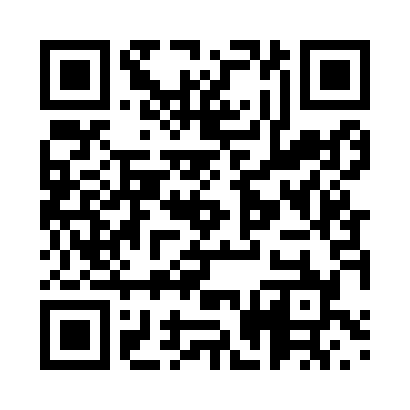 Prayer times for Batovce, SlovakiaWed 1 May 2024 - Fri 31 May 2024High Latitude Method: Angle Based RulePrayer Calculation Method: Muslim World LeagueAsar Calculation Method: HanafiPrayer times provided by https://www.salahtimes.comDateDayFajrSunriseDhuhrAsrMaghribIsha1Wed3:155:2612:425:467:5910:012Thu3:125:2412:425:478:0110:043Fri3:095:2212:425:478:0210:064Sat3:075:2112:425:488:0410:095Sun3:045:1912:425:498:0510:116Mon3:015:1812:425:508:0610:137Tue2:585:1612:425:518:0810:168Wed2:565:1512:425:528:0910:189Thu2:535:1312:415:538:1110:2110Fri2:505:1212:415:538:1210:2311Sat2:475:1012:415:548:1310:2612Sun2:455:0912:415:558:1510:2813Mon2:425:0712:415:568:1610:3114Tue2:395:0612:415:578:1710:3315Wed2:365:0512:415:578:1910:3616Thu2:345:0412:415:588:2010:3817Fri2:315:0212:415:598:2110:4118Sat2:285:0112:416:008:2210:4319Sun2:255:0012:426:008:2410:4620Mon2:254:5912:426:018:2510:4821Tue2:244:5812:426:028:2610:5122Wed2:244:5712:426:028:2710:5223Thu2:244:5612:426:038:2810:5224Fri2:234:5512:426:048:3010:5325Sat2:234:5412:426:058:3110:5326Sun2:234:5312:426:058:3210:5427Mon2:224:5212:426:068:3310:5428Tue2:224:5112:426:078:3410:5529Wed2:224:5012:436:078:3510:5530Thu2:224:5012:436:088:3610:5631Fri2:214:4912:436:088:3710:56